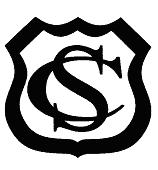 St Charles’ Catholic Primary Schoolstcharlescatholicprimary.comNEWSLETTER  17th March 2017LINKS WITH THE PARISHI am glad that more parents, children, governors and members of the parish community were able to join us in school on Wednesday morning for mass.  Mass starts each Wednesday at 8.15am and everyone is very welcome.  For anyone who is an early riser, there is mass in the church each Thursday at 7.30am during Lent.On Monday Year 5 will be celebrating 10.00am mass in church and all family members are very welcome to join us.  Fr. James will be visiting Year 6 on Monday afternoon.SAFETYThe safety of your children is our main priority and I would remind all parents that it is not safe to stop cars in the middle of Tramway Road and let children run across the road.  Until the children are on the school premises, it is your responsibility to keep them safe.  Without the swift intervention of a member of staff on Tuesday morning, children could have been harmed and I would ask you to be aware of the risks to all our community if correct procedures are not followed. With the ongoing construction of the houses on Tramway Road, there is even more congestion at times and I would ask that, if at all possible, you walk your children to school rather than drive.FUNDRAISINGDuring Lent the children are planning ways to raise money for those less fortunate than ourselves.  This week some Year 6 pupils (with support from their parents) have held cake sales which have been very successful, raising more than £50.Next week we will be raising money for Comic Relief.  On Friday the children are invited to come into school out of uniform for a donation of £1.  Red Noses may also be worn,COLLECTING YOUR CHILDREN FROM SCHOOLIf you know the arrangements for collecting your child at the end of the school day are going to be different to the normal routine, for example if your child is going to be taken home by another relative rather than yourself, I would ask that you inform the class teacher, the day before.  I know that on very rare occasions, an emergency may happen and you may need to notify the school on the actual day, but I would ask for your co-operation so that we can keep all the children safe.CROSS COUNTRYA big thank you to the boys who represented our school on Tuesday, at the last race of the season.  As always, they gave 100% and we are very proud of their effort and determination.  Overall, St. Charles’ came second in the league, which is a fantastic result. Thank you to all parents for your continued support.YEAR 5 FOOTBALL TOURNAMENTMr Cross has started football training again, and he is taking a team of Year 5 boys to Calderstones School on Monday to take part in a football tournament.  We wish them the very best of luck.THEATRE PERFORMANCEAs part of our celebration of World Book Day, Artefact Theatre group came into school last week and performed for the whole school, which the children and staff thoroughly enjoyed. This was followed by a workshop on the words of “Shakespeare” for the Year 6 children.  In their words “It was brilliant!”AFTER SCHOOL CLUBThis club closes at 5.45pm and I would ask that all parents/carers are at school to collect the children NO LATER than 5.40pm so that the children can collect coats, be signed out and leave the premises by 5.45pm at the latest.  Thank you for your continued co-operation.  ATTENDANCE AND PUNCTUALITYThe vast majority of children get to school every day on time, which is fantastic.  However, as a school, we do need to improve overall attendance and punctuality as our attendance falls below the minimum expected standard of 95%.  There has been an increase in the number of children arriving late for school.  The school day starts promptly at 8.55am and it is unsettling for children to have to walk into a classroom alone when lessons have already started. Please make sure that your child is in school before 8.55am so that they get the best possible start to the day.AFTER SCHOOL ACTIVITIESMonday – 	Elite Soccer Monday – 	Year 6 Literacy/MathsTuesday – 	FootballWednesday – Multi skillsThursday – 	Change for Life      All after school activities finish at 4.30pm and I would ask that all children are collected promptly.Happy St. Patrick’s Day to everyone and I hope you all have a restful weekend.Mrs A Roberts